МУНИЦИПАЛЬНОЕ БЮДЖЕТНОЕ ДОШКОЛЬНОЕ ОБРАЗОВАТЕЛЬНОЕ УЧРЕЖДЕНИЕ Детский сад №30 «Веснянка» города Евпатории Республики Крым»Конспект занятия по изодеятельности в старшей группе (аппликация методом торцевания) «Кленовый листочек»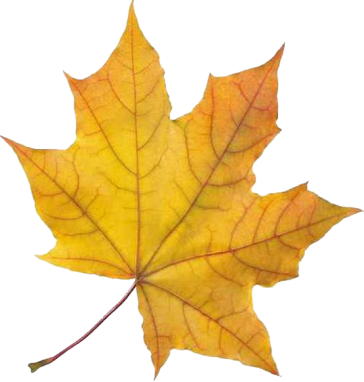                                                                              Подготовила:                                                                            Тропина Анастасия Анатольевна                                                                            воспитатель ст.гр. №62 «Пчелка»Конспект занятия по изодеятельности в старшей группе (аппликация методом  торцевания) «Кленовый листочек»Подготовила: Тропина Анастасия АнатольевнаМБДОУ №30 «Веснянка» г.ЕвпаторияДолжность: воспитательЦель: закрепить приемы аппликации в технике торцевания, закрепить знания по технике безопасности с ножницами. Развивать мелкую моторику, развивать тактильные ощущения, развивать воображение. Продолжать знакомство с осенней природой.Задачи:- учить детей выбирать нужные листочки в соответствии с замыслом.- закрепить  навыки наклеивания бумаги в определенном порядке;- развивать творческие способности и воображение детей.- воспитывать бережное отношение к природе;- воспитывать усидчивость;- развивать мелкую моторику рук;- воспитывать интерес к познанию окружающего мира.Предварительная работа:Беседа о времени года «Осень», сбор осенних листьев каждым ребенком.Раздаточный материал: шаблоны кленового листочка, квадраты из гофрированной цветной бумаги (разных цветов, кисточка, простой карандаш, салфетка, клеёнка, ножницы, клей ПВА).Ход занятия:Воспитатель: Ребята давайте вспомним какое сейчас время года?Дети: Осень!Воспитатель: Да осень! Какие красивые деревья вокруг! Давайте назовем имена деревьев!Дети: Береза, Клен, Тополь, Ясень, Рябина и. т. дВоспитатель: Сколько разных деревьев, каких они разноцветных цветов, какие цвета Вы видите?Дети: красные, зеленые, желтые.Воспитатель: Сколько много цветов….Воспитатель: Ребята давайте поиграем в игру «Разбери листья»Воспитатель: Давайте сейчас вспомним, какой листок, какому дереву принадлежит. Я повешу перед вами на доску изображение трех деревьев 1-дуб, 2-клен, 3-береза. А вы у себя на столах поделите листья на три кучки соответственно.Воспитатель смотрит, чтобы дети правильно раскладывали свои листья, подходя и тихонько поправляя ошибающихся детей.Воспитатель: Молодцы, все справились!Воспитатель: А давайте вспомним, как листочки шуршали у вас под ногами на прогулке?Воспитатель: А сейчас встаньте и покажите, как вы ходили по листочкам. От своих мест пройдите шаркающим шагом.Физкультминутка.Подвижная игра «Осенний листопад»Воспитатель произносит стихотворение:Мы, листики осенние,На веточках сидели.Ветер дунул, полетели.Мы летели, мы летели.И на землю тихо сели.Ветер снова набежал.И листочки все поднял.Повертел их, покружил.И на коврик опустил.Воспитатель: Молодцы, проходите на свои места.Воспитатель: Давайте попробуем сохранить память об осени в аппликации, составленную методом «торцевания». Я предлагаю каждому придумать свой цвет листочка, вспомнив какой ковер у нас был под ногами в осеннем участке.Воспитатель: а теперь ребята, давайте с помощью аппликации изобразим Кленовый листочек!Дети: Давайте!Воспитатель: сегодня мы с вами будем делать аппликацию в технике «торцевание». Давайте вспомним, как это делать. Посмотрите образец выполненной работы.Напоминает детям этапы работы:- На шаблон (кленовый листочек) наносится клей.- Тупой конец карандаша надо поставить на квадратик гофрированной бумаги.- Сомкните квадрат и прижмите к карандашу - получится цветная трубочка (торцовочка).- Трубочку втыкаем в подготовленную основу, после этого вынимаем карандаш.- Каждую следующую торцовочку ставим рядом с предыдущей. Стараемся, что бы торцовочки плотно прилегали друг к другу, чтобы не оставалось пустых мест.Дети приступают к заданию. Воспитатель следит за выполнением, оказывает детям индивидуальную помощь.В конце занятия воспитатель подводит итог. Какой красивый листопад у нас получился! Что вам больше всего понравилось на занятии? Что было сложно? Приложение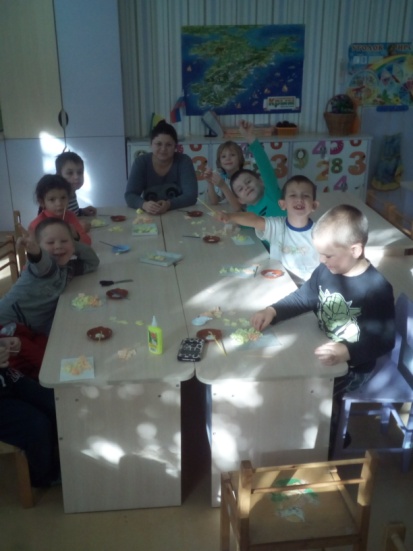 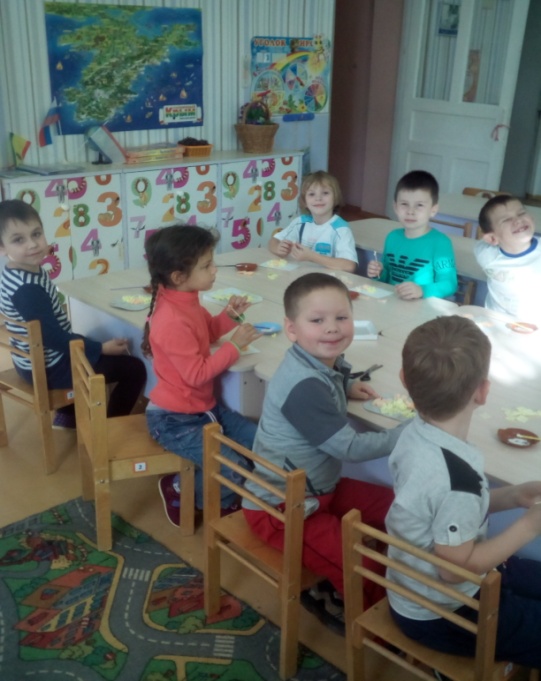 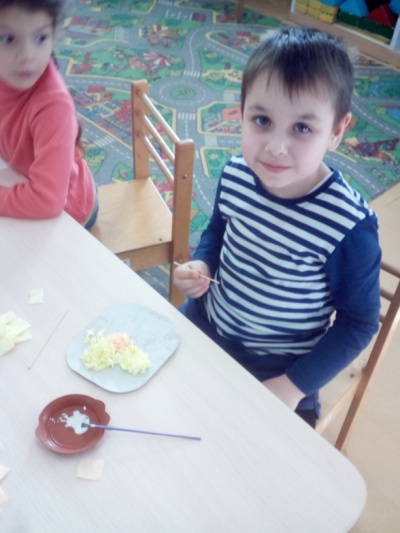 